MERSİN BÜYÜKŞEHİR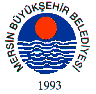 BELEDİYE MECLİSİ KARARIBirleşim Sayısı : (2)Oturum Sayısı : (1)Dönem Sayısı   : (1)Karar Tarihi    : 18/07/2014Karar Sayısı     : 311						  		  	 	  	 	Büyükşehir Belediye Meclisi 18/07/2014 Cuma Günü Belediye Başkanı Burhanettin KOCAMAZ başkanlığında Mersin Büyükşehir Belediyesi Kongre ve Sergi Sarayı Toplantı Salonunda toplandı.Gündem maddesi gereğince; Yazı İşleri ve Kararlar Dairesi Başkanlığı’nın 09/07/2014 tarih ve 39118276-301-01-535 sayılı yazısı katip üye tarafından okundu.KONUNUN GÖRÜŞÜLMESİ VE OYLANMASI SONUNDATarsus Belediye Meclisi’nin 05/06/2014 tarih ve 66 sayılı kararı ile kabul edilen; “Tarsus İlçesi, İncirlikuyu Mahallesi tapunun 181, 428, 183, 105/B parselleri üzerinde bulunan hayvanat bahçesinin İncirlikuyu Mahallesi, tapunun 431, 433, 506, 1058/A, 1060, 447 parseller, Bolatlı Mahallesi, tapunun 6, 471, 472, 157, 671, 672, 673, 674, 250 parseller Şehitishak Mahallesi tapunun 701/1 parseller üzerinde bulunan Kamp ve Piknik Alanının, Yeşil Mahalle tapunun 3067 ada 115 parsel üzerinde bulunan Köpek Bakım Evinin arsası (10/07/2014 kabul edilen 5216 sayılı Büyükşehir Belediye Kanunu’nun madde 7 (m) fıkrasına göre Mersin Büyükşehir Belediyesi’ne aittir. Üzerindeki tesisin işletilmesi 12/05/2006 tarihli 26166 numaralı 5199 sayılı Hayvanların Korunmasına Dair Uygulama Yönetmeliği’nin ilgili maddeleri gereğince Tarsus Belediyesi’ne aittir. Tesisin arsası ve 30.000 m2 üzeri mevcut parkların Mersin Büyükşehir Belediyesi’ne devrine ve devirler konusunda protokol yapmak üzere Tarsus Belediye Başkanı Şevket CAN’a yetki verilmesine dair teklife “Köpek barınaklarının yapım işinin Büyükşehir Belediyesi, bakım işlerinin ilgili ilçe belediyesi tarafından yapılması” ibaresinin eklenerek, teklifin kabulüne, yapılan oylama neticesinde mevcudun oy birliği ile karar verildi.Burhanettin KOCAMAZ		   Enver Fevzi KÖKSAL 		Ergün ÖZDEMİR       Meclis Başkanı			       Meclis Katibi	   		   Meclis Katibi